Самостоятельная работа № 1 (2 часа)Тема: «Информационная война».Цель:  студент должен уметь определять цель ведения информационной войны, её составные части; уметь делать выводы в возможных способах прекращения информационной войны.План:Определение «информационная война»Составные части информационной войныЦели ведения информационных войнВаши выводы о способах прекращения информационных войн.Список литературы.Угринович Н. А. «Информатика и ИКТ». - М.: БИНОМ. Лаборатория знаний, 2010 г.Макарова Н.В. Информатика и информационные технологии. 8-9. Учебник. 8-9 класс. – СПб.: Питер, 2011http://www.lib.ru/SECURITY/kvn/corner.txt_with-big-pictures.htmlhttp://evartist.narod.ru/text4/66.htmФорма контроля: экспертная оценка сообщений.Тема: «Информационная перегрузка»Цель: студент должен уметь определять признаки информационной перегрузки и выявлять способы предотвращения информационной перегрузки.План: Определение «Информационная перегрузка»Признаки информационной перегрузкиПричины информационной перегрузкиОпасность информационной перегрузки для организма человекаВаши выводы о мерах предотвращения информационной перегрузкиСписок литературы.Угринович Н. А. «Информатика и ИКТ». - М.: БИНОМ. Лаборатория знаний, 2010 г.Могилев А.В.. Информатика. Учебник. Для высшего образования. – СПб.: Питер, 2011Конструктор успеха. URL: http://constructorus.ru/zdorovie/informacionnaya-peregruzka.html [электронный ресурс]. Дата обращения 10.07.2013г.Форма контроля: написание сообщения.Тема выбирается студентом по желанию.Самостоятельная работа № 2 (4 часа)Тема: «Представление информации в двоичной системе счисления».Цель: студент должен уметь осуществлять способы перевода информации в двоичную систему счисления.План.Перевести число из десятичной системы счисления в двоичную, восьмеричную и шестнадцатеричную системы счисления.Перевести число из восьмеричной системы счисления в двоичную систему счисления.Перевести число из шестнадцатеричной системы счисления в двоичную систему счисления.Перевести число в десятичную систему счисления.Список литературы.Угринович Н.Д. Информатика и информационные технологии. 10-11 кл. (Для углубленного изучения). – М., 2000.Могилев А.В. Информатика. - М., 2007.Системы счисления. Правила и примеры перевода [Электронный ресурс] http://numeration.ru/index.html. Дата обращения 25.08.2013.Форма контроля: решение расчетных задач.Вариант выбирается в соответствии с порядковым номером в журнале.Варианты заданий к самостоятельной работе № 2Самостоятельная работа №3 (2 часа)Тема: «Единицы измерения скорости передачи данных».Цель: студент должен уметь определять скорость передачи данных и методы увеличения скорости передачи данных.План:1. Единицы измерения2. Бит в секунду3. Бод3 Методы повышения скорости передачи информацииСписок литературы.Олифер В. Г., Олифер Н. А. Компьютерные сети. Принципы, технологии, протоколы. — СПб.: Питер, 2010, 672 с.: ил.  Флаксман А. Г. Адаптивная пространственная обработка в многоканальных информационных системах/ Флаксман А. Г.//Дис. Д-ра физ.-мат. наук . – М.: РГБ 2010 (Из фондов Российской Государственной библиотеки), стр. 5Форма контроля: оценка сообщения.Самостоятельная работа №4 (5 часов)Тема: «Проводная и беспроводная связь»Цель: студент должен изучить виды локальных сетей и способы их организации; должен уметь определять уровень безопасности сетей.План:I. Проводные локальные сети1.1 Виды и топологии локальных сетей1.2 Технологии применяемые для построения проводных ЛС1.3 Устройства для создания локальных сетей1.4 Безопасность проводных локальных сетейII. Беспроводные локальные сети2.1 Основные свойства беспроводных локальных сетей2.2 Топология беспроводных компьютерных сетей2.3 Устройства для создания беспроводных сетей2.4 Метод доступа, используемый при беспроводной связи2.5 Безопасность беспроводных сетейСписок литературы.1. Васильев В.И. и др. Методы и средства организации каналов передачи данных.2. Вычислительные машины, системы и сети. Учебник под редакцией А.В. Пятибратова.3. Дженнингс Ф. Практическая передача данных: модемы, сети, протоколы.4. Блэк Ю. Сети ЭВМ: протоколы, стандарты, интерфейсы.5. Электронная библиотека URL:http://ru.wikipedia.org/ [электронный ресурс]. Дата обращения 17.10.2011г.Форма контроля: оценка рефератаСамостоятельная работа №5 (4 часа).Тема: «Сравнительная таблица антивирусных программ»Цель: изучить назначение и качество антивирусных программ.План: Провести сравнительную характеристику антивирусных программ Dr.Web ® для Windows    Антивирус Касперского 6.0. (таблица сравнения представлена ниже).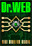 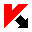 Выявить наиболее эффективную антивирусную программуСписок литературы.http://www.leok.ru/virus.htmlhttp://www.wenses.ru/article35.htmlhttp://bestprogi.ru/stantivirus.htmlhttp://admin-vestnik.ru/windows-server-2000/top-10-antivirusnyx-programm-2011.htmlhttp://www.drweb.com http://www.kaspersky.com/Вариант 1Вариант 1Вариант 1Вариант 1Вариант 1Вариант 11.а) 66610   б) 30510в) 15310г) 16210д) 248102.а) 671,248б) 356,58в)1757,048г) 2025,28д) 131,283.а) 293,816б)3CC,9816в) 41A,616г)2D8,416д) A3,B164.а) 11001102б) 10110102в) 20018  г) 1258д) 2C16Вариант 2Вариант 2Вариант 2Вариант 2Вариант 2Вариант 21.а) 16410б) 25510в) 71210г) 670510д) 1189102.а) 413,418б)1443,18в)242,448г)1125,58д)1567,383.а) 2B4,C16  б)EA,416в) 118,8C16г) 416,316д)255,316.4.а) 10010102б) 11002в) 27608  г) 238д) 4AC16Вариант 3Вариант 3Вариант 3Вариант 3Вариант 3Вариант 31.а) 27310б) 66110в) 152510г) 79710д) 537102.а) 1017,28б) 573,48  в)1577,28г) 1300,38д) 464,283.а) 108,816б) 111,B16в) 37C,416г) 1D0,216д) 21B,9164.а) 1110101102б)10102в) 41208г) 2678д) 4F816Вариант 4Вариант 4Вариант 4Вариант 4Вариант 4Вариант 41.а) 10510б) 35810в) 37710г) 24710д) 877102.а) 112,58б) 1364,48в) 1040,28г) 1405,38д) 346,583.а) 158,A16б) 34,C16в) 334,A16.г) 3DD,416д) 303,A164.а) 100010102б) 11002в) 5108г) 318д) D7A16Вариант 5Вариант 5Вариант 5Вариант 5Вариант 5Вариант 51.а) 50010б) 67510в) 81010г) 101710д) 123102.а) 1347,18б) 415,28в) 1345,48г) 1333,28д) 643,283.а) 113,B16б) 65,816в) 155,6C16г) E5,416д) 176,7164.а) 1100010002б) 100002в) 30748г) 2548д) 6D516Вариант 6Вариант 6Вариант 6Вариант 6Вариант 6Вариант 61.а) 21810б) 80810в) 17610г) 58510д) 253102.а) 1665,38б) 1041,28в)1141,18г) 1621,48д) 1064,583.а) 3C6,816б) B7,516в) FA,716г) BD,716д) 1AC,B164.а) 100011100112б) 100012в) 5458г) 338д) 6FA16Вариант 7Вариант 7Вариант 7Вариант 7Вариант 7Вариант 71.а) 30610б) 46710в) 21810г) 66710д) 318102.а) 465,38б) 1034,48в) 457,448г) 520,48д) 635,483.а) 2DB,616б) 15E,616в) 252,3816г) 9C,416.д) 239,A164.а) 101010011102б) 11102в) 53608г) 318д) 2016Вариант 8Вариант 8Вариант 8Вариант 8Вариант 8Вариант 81.а) 16710б) 11310в) 60710г) 82810д) 314102.а) 704,68б) 355,28в) 562,18г) 1134,48д) 231,283.а) 1E5,1816б) 3BA,7816в) 12A,416г) 2DE,616д) 367,38164.а) 11101110002б) 11102в) 64578г) 378д) AF016Вариант 9Вариант 9Вариант 9Вариант 9Вариант 9Вариант 91.а) 34210б) 37410в) 16410г) 52010д) 974102.а) 666,168б) 242,28в) 1153,58г) 1241,348д) 1124,383.а) 84,816б) 27E,816в) 64,416.г) 159,416д) 15F,A164.а) 101001000002б) 100002в) 27568г) 268д) D6316Вариант 10Вариант 10Вариант 10Вариант 10Вариант 10Вариант 101.а) 5210б) 22210в) 57910г) 84710д) 535102.а) 140,28  б) 1476,38в) 1011,18г) 1542,58д)353,2483.а) 3E0,A16б) 135,816в) 3EB,816г) 3BA,816д) 1DE,54164.а) 11111000002б) 100002б) 17608г) 228д) A1716Вариант 11Вариант 11Вариант 11Вариант 11Вариант 11Вариант 111.а) 10510б) 35810в) 377 10г) 24710д) 877102.а) 1017,28б) 573,48  в)1577,28г)1300,38д)464,283.а) 293,816б)3CC,9816в) 41A,616г)2D8,416д) A3,B164.а) 100011100112б) 100012в) 54168г) 358д) 6FA16Вариант 12Вариант 12Вариант 12Вариант 12Вариант 12Вариант 121.а) 66610   б) 30510в) 15310г) 16210д) 248102.а) 1347,178б) 415,248в) 1345,048г) 1333,28д) 643,283.а) 113,B16б) 65,816в) 155,6C16г) E5,416д) 176,7164.а) 10010102б) 11002в) 27608  г)2338д) 4ВC16Вариант 13Вариант 13Вариант 13Вариант 13Вариант 13Вариант 131.а) 21810б) 80810в) 17610г) 28410д) 253102.а) 1665,38б) 1041,28в)1141,18г) 1621,448д) 1064,583.а) 2B4,C16  б)EA,416в) 118,8C16г) 416,316д)255,316.4.а) 10010102б) 11012в) 27638  г)2038д) 8AC16Вариант 14Вариант 14Вариант 14Вариант 14Вариант 14Вариант 141.а) 16710б) 11310в) 60710г) 82810д) 314102.а) 704,68б) 355,28в) 562,048г) 1134,548д) 231,283.а) 158,A16б) 34,C16в) 334,A16.г) 3DD,416д) 303,A164.а) 10001010002б) 11002в) 51018г) 318д) D7A16Вариант 15Вариант 15Вариант 15Вариант 15Вариант 15Вариант 151.а) 26410б) 25510в) 71210г) 67010д) 119102.а) 413,418б)1443,18в)242,448г)1125,58д)1567,383.а) 293,816б)3CC,9816в) 41A,616г)2D8,416д) A3,B164.а) 11001102б) 10110102в) 20018  г) 1258д) 2C416Вариант 16Вариант 16Вариант 16Вариант 16Вариант 16Вариант 161.а) 27310б) 66110в) 15610г) 79510д) 534102.а) 1017,28б) 573,48  в)1577,28г)1300,38д)464,283.а) 2B4,C16  б)EA,416в) 118,8C16г) 416,316д)255,316.4.а) 10010102б) 11002в) 27608  г)2228д) 7AC16Вариант 17Вариант 17Вариант 17Вариант 17Вариант 17Вариант 171.а) 24410б) 58110в) 35110г) 102710д) 151102.а) 1174,38б) 4778в) 466,422г) 327,38д) 1001,283.а) 3E5,3816б) 7BA,7816в) 18A,416г) DE,616д) 397,38164.а) 111001012б) 1101012в) 6558г) 3248д) СВ5116Вариант 18Вариант 18Вариант 18Вариант 18Вариант 18Вариант 181.а) 32610б) 49710в) 26810г) 15910д) 358102.а) 665,38б) 1334,48в) 477,448г) 527,48д) 665,483.а) 2DB,616б) 15E,616в) 252,3816г) 9C,416.д) 239,A164.а) 101010011102б) 11102в) 53608г) 3118д) 2016Вариант 19Вариант 19Вариант 19Вариант 19Вариант 19Вариант 191.а) 17710б) 11310в) 60710г) 82810д) 314102.а) 704,68б) 355,28в) 562,18г) 1134,48д) 231,283.а) 1E5,1816б) 3BA,7816в) 12A,416г) 2DE,616д) 367,38164.а) 11101110002б) 11102в) 6478г) 1338д) AF116Вариант 20Вариант 20Вариант 20Вариант 20Вариант 20Вариант 201.а) 34210б) 37410в) 16410г) 52010д) 974102.а) 666,168б) 242,28в) 1153,58г) 1241,348д) 1124,383.а) 84,816б) 27E,816в) 64,416.г) 159,416д) 15F,A164.а) 101001000002б) 100002в) 27568г) 268д) D6316Вариант 21Вариант 21Вариант 21Вариант 21Вариант 21Вариант 211.а) 10510б) 35810в) 37110г) 24710д) 827102.а) 112,58б) 1364,48в) 1040,28г) 1405,38д) 346,583.а) 158,A16б) 34,C16в) 334,A16.г) 3DD,416д) 303,A164.а) 10001010002б) 11002в) 51018г) 558д) D7A16Вариант 22Вариант 22Вариант 22Вариант 22Вариант 22Вариант 221.а) 50010б) 67510в) 81510г) 101510д) 1272102.а) 1347,18б) 415,28в) 1345,48г) 1333,28д) 643,283.а) 113,B16б) 65,816в) 155,6C16г) E5,416д) 176,7164.а) 110001000002б) 100002в) 30748г) 2548д) 6D516Вариант 23Вариант 23Вариант 23Вариант 23Вариант 23Вариант 231.а) 5210б) 22210в) 57510г) 84710д) 535102.а) 140,28  б) 1476,38в) 1011,18г) 1542,58д)353,2483.а) 3E0,A16б) 135,816в) 3EB,816г) 3BA,816д) 1DE,54164.а) 11111000002б) 100002б) 1768г) 218д) A1716Вариант 24Вариант 24Вариант 24Вариант 24Вариант 24Вариант 241.а) 10510б) 35810в) 37710г) 24710д) 867102.а) 1017,28б) 573,48  в)1577,28г)1300,38д)464,283.а) 293,816б)3CC,9816в) 41A,616г)2D8,416д) A3,B164.а) 100011100112б) 100012в) 5458г) 438д) 6FA16Вариант 25Вариант 25Вариант 25Вариант 25Вариант 25Вариант 251.а) 66610   б) 30510в) 15310г) 16210д) 248102.а) 1347,178б) 415,248в) 1345,048г) 1333,28д) 643,283.а) 113,B16б) 65,816в) 155,6C16г) E5,416д) 176,7164.а) 10010102б) 11002в) 27608  г)2328д) 4AC16Вариант 26Вариант 26Вариант 26Вариант 26Вариант 26Вариант 261.а) 21810б) 80810в) 172510г) 282510д) 254102.а) 1665,38б) 1041,28в)1141,18г) 1621,448д) 1064,583.а) 2B4,C16  б)EA,416в) 118,8C16г) 416,316д)255,316.4.а) 10010102б) 11012в) 27638  г)2038д) 8AC16Вариант 27Вариант 27Вариант 27Вариант 27Вариант 27Вариант 271.а) 16710б) 11310в) 60710г) 82510д) 311102.а) 704,68б) 355,28в) 562,048г) 1134,548д) 231,283.а) 158,A16б) 34,C16в) 334,A16.г) 3DD,416д) 303,A164.а) 10001010002б) 11002в) 51018г) 358д) D7A16Вариант 28Вариант 28Вариант 28Вариант 28Вариант 28Вариант 281.а) 16410б) 25510в) 72510г) 602510д) 119102.а) 413,418б)1443,18в)242,448г)1125,58д)1567,383.а) 293,816б)3CC,9816в) 41A,616г)2D8,416д) A3,B164.а) 11001102б) 10110102в) 20018  г) 1258д) 2C416Вариант 29Вариант 29Вариант 29Вариант 29Вариант 29Вариант 291.а) 27310б) 66110в) 152510г) 79510д) 574102.а) 1017,28б) 573,48  в)1577,28г)1300,38д)464,283.а) 2B4,C16  б)EA,416в) 118,8C16г) 416,316д)255,316.4.а) 10010102б) 11002в) 27608  г)2338д) 4AC16Вариант 30Вариант 30Вариант 30Вариант 30Вариант 30Вариант 301.а) 24410б) 58110в) 31510г) 103510д) 144102.а) 1174,38б) 4778в) 466,422г) 327,38д) 1001,283.а) 3E5,3816б) 7BA,7816в) 18A,416г) DE,616д) 397,38164.а) 111001012б) 1101012в) 6558г) 3248д) СВ516Dr.Web ® для Windows Антивирус КасперскогоПроизводительПоддержка продуктаКомплект поставкиПриобретение продуктаТипы проверяемых файловЧисло сигнатурРабочая средаВозможность обновления антивирусных базДействия после обнаружения вредоносных программ Дополнительные возможности 